প্রাইমারী টিচার্স টেনিং ইনস্টিটিউট, খুলনা। 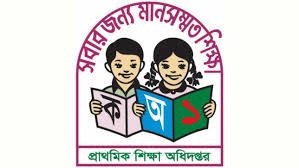 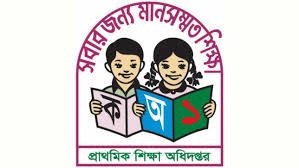 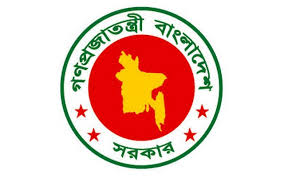 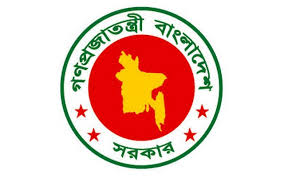 স্থাপিত-1952সিটিজেন চার্টারptikhuln@gmail.com. pttc.khulna.gov.bdস্বাক্ষরিত/-(মাধুরী বিশ্বাস)সুপারিনটেনডেন্ট (চ: দা)পিটিআই, খুলনা।ফোন:041-733434ক্রমিক নংসেবার নামসেবা প্রদানে সর্বোচ্চ সময়প্রয়োজনীয় কাগজপত্রপ্রয়োজনীয় কাগজপত্র/ আবেদন ফরম প্রাপ্তি স্থানসেবা মূল্য এবং পরিশোধ পদ্ধতিশাখার নামসহ  দায়িত্বপ্রাপ্ত কর্মকর্তার পদবী,রুম নং,জেলার কোড, অফিসিয়াল টেলিফোন ও ই মেইলঊর্ধ্বতন কর্মকর্তার পদবী,রুম নং,জেলা উপজেলার কোডসহ অফিসিয়াল টেলিফোন ও ই মেইল১২৩৪৫৬৭01বিনামুল্যে বই বিতরণ ১লা জানুয়ারীভর্তির রিসিভপ্রযোজ্য নয়সরকারী কোনরূপ অর্থের প্রয়োজন হয় না। সুপারিনটেনডেন্ট০৪১৭৩৩৪৩৪ptikhuln@gmail.comসুপারিনটেনডেন্ট০৪১৭৩৩৪৩৪ptikhuln@gmail.com০২বি.এড/এম.এড সংক্রান্ত প্রশিক্ষণার্থীদের নামের প্রস্তাবনাভর্তির সার্কুলার অনুযায়ী ক) নির্ধারিত ফরমেখ) সিইনএড/ডিপিএড পাশের সনদপত্র গ) শিক্ষাগত যোগ্যতার সনদপত্র ঘ) উচ্চতর শ্রেণীতে ভর্তি বিজ্ঞপ্তিপিটিআই,খুলনা সরকারী কোনরূপ অর্থের প্রয়োজন হয় না।সুপারিনটেনডেন্ট০৪১৭৩৩৪৩৪ptikhuln@gmail.comসুপারিনটেনডেন্ট০৪১৭৩৩৪৩৪ptikhuln@gmail.com০৩উচ্চতর শ্রেণীতে অনিয়মিত/প্রাইভেট ভর্তি পরীক্ষায় অংশগ্রহণের অনুমতি প্রদান৩(তিন) কার্যদিবসের মধ্যেক) আবেদনপত্রখ) সিইনএড/ডিপিএড পাশের সনদপত্র গ) শিক্ষাগত যোগ্যতার সনদপত্রপ্রযোজ্য নয়সরকারী কোনরূপ অর্থের প্রয়োজন হয় না।সুপারিনটেনডেন্ট০৪১৭৩৩৪৩৪ptikhuln@gmail.comসুপারিনটেনডেন্ট০৪১৭৩৩৪৩৪ptikhuln@gmail.com০৪পিআরএল/লাম্পগ্রান্ট-এর আবেদন নিষ্পত্তি৭ (সাত) কার্যদিবসের মধ্যেনিন্মোক্ত কাগজপত্রসহ আবেদন দাখিল করতে হবে :ক.আবেদনখ) নিয়োগপত্র গ) পদোন্নতির আদেশ ঘ) সংশ্লিষ্ট আয়ন ব্যয়ন কর্মকর্তা কর্তৃক জারীকৃত ও হিসাব রক্ষণ কর্মকর্তা কর্তৃক প্রতিস্বাক্ষরিত ইএলপিসিঙ) চাকুরী বৃত্তান্ত চ) নির্ধারিত ফরমে ছুটির হিসাব বিবরণী ছ) চাকুরী খতিয়ান বহি প্রার্থী নিজ উদ্যোগে প্রয়োজনীয় সকল কাগজপত্রাদি সংগ্রহ করবেন সরকারী কোনরূপ অর্থের প্রয়োজন হয় না।সুপারিনটেনডেন্ট০৪১৭৩৩৪৩৪ptikhuln@gmail.comসুপারিনটেনডেন্ট০৪১৭৩৩৪৩৪ptikhuln@gmail.com০৫পেনশন মঞ্জুরী৩০ (ত্রিশ) কার্যদিবসের মধ্যেক) নির্ধারিত ফরমে আবেদনখ) নিয়োগপত্রগ) চাকুরী খতিয়ান বহিঘ) পিআরএল এ গমনের মঞ্জুরী পত্রের কপি ঙ) ইএলপিসিচ) ছবি সত্যায়িত ছ) উত্তরাধিকার সনদপত্র প্রার্থী নিজ উদ্যোগে প্রয়োজনীয় সকল কাগজপত্রাদি সংগ্রহ করবেন সরকারী কোনরূপ অর্থের প্রয়োজন হয় না।সুপারিনটেনডেন্ট০৪১৭৩৩৪৩৪ptikhuln@gmail.comসুপারিনটেনডেন্ট০৪১৭৩৩৪৩৪ptikhuln@gmail.com০৬পারিবারিক পেনশন মঞ্জুরী১৫ (পনের) কার্যদিবসের মধ্যেক) নির্ধারিত ফরমে আবেদনখ) নিয়োগপত্রগ) চাকুরী খতিয়ান বহিঘ) পিআরএল এ গমনের মঞ্জুরী পত্রের কপি ঙ) ইএলপিসিচ) ছবি সত্যায়িত ছ) উত্তরাধিকার সনদপত্র নন-ম্যারেজ সার্টিফিকেট জ) নমুনা সাক্ষর ও হাতের পাঁচ আঙ্গুলের ছাপ ঝ) অভিবাবক মনোনয়ন এবং অবসরভাতা ও আনুতোষিক উত্তোলন করিবার ক্ষমতা অর্পণ সনদপত্র ঞ) চিকিৎসক/ মেয়র/ইউপি চেয়ারম্যান কর্তৃক প্রদত্ত মৃত্যু সনদপত্র ট) না- দাবী প্রত্তয়নপত্রপ্রার্থী নিজ উদ্যোগে প্রয়োজনীয় সকল কাগজপত্রাদি সংগ্রহ করবেন সরকারী কোনরূপ অর্থের প্রয়োজন হয় না।সুপারিনটেনডেন্ট০৪১৭৩৩৪৩৪ptikhuln@gmail.comসুপারিনটেনডেন্ট০৪১৭৩৩৪৩৪ptikhuln@gmail.com০৭জিপিএফ/অন্যান্য  ঋণ গ্রহণসংক্রান্ত আবেদন নিষ্পত্তি১০(দশ) কার্যদিবসের মধ্যেক) নির্ধারিত ফরমে আবেদনখ) জিপিএফ একাউন্ট স্লিপ স্ব- উদ্যোগে সরকারী কোনরূপ অর্থের প্রয়োজন হয় না।সুপারিনটেনডেন্ট০৪১৭৩৩৪৩৪ptikhuln@gmail.comসুপারিনটেনডেন্ট০৪১৭৩৩৪৩৪ptikhuln@gmail.com০৮জিপিএফ থেকে চূড়ান্ত উত্তোলনের আবেদন নিষ্পত্তি৭(সাত)কার্যদিবসের মধ্যেক) নির্ধারিত ফরমে আবেদনখ) জিপিএফ একাউন্ট স্লিপ গ) এসএসসি সনদপত্রের সত্যায়িত কপি   পিটিআই,খুলনাসরকারী কোনরূপ অর্থের প্রয়োজন হয় না।সুপারিনটেনডেন্ট০৪১৭৩৩৪৩৪ptikhuln@gmail.comসুপারিনটেনডেন্ট০৪১৭৩৩৪৩৪ptikhuln@gmail.com০৯পাশপোর্ট করনের আবেদন নিষ্পত্তি৫(পাঁচ) কার্যদিবসের মধ্যেক) নির্ধারিত ফরমে আবেদনখ) জাতীয় পরিচয়পত্র / জন্মসনদ কপি গ) প্রার্থীর নমুনা স্বাক্ষর প্রার্থী নিজ উদ্যোগে প্রয়োজনীয় সকল কাগজপত্রাদি সংগ্রহ করবেনসরকারী কোনরূপ অর্থের প্রয়োজন হয় না।সুপারিনটেনডেন্ট০৪১৭৩৩৪৩৪ptikhuln@gmail.comসুপারিনটেনডেন্ট০৪১৭৩৩৪৩৪ptikhuln@gmail.com১০বহি: বাংলাদেশ ছুটি মঞ্জুরী ৫(পাঁচ) কার্যদিবসের মধ্যেক) আবেদনপত্র খ) নির্ধারিত ফরমে ব্যক্তিগত তথ্যাদি গ) নির্ধারিত ফরমে ছুটির হিসাব বিবরণীপ্রার্থী নিজ উদ্যোগে প্রয়োজনীয় সকল কাগজপত্রাদি সংগ্রহ করবেনসরকারী কোনরূপ অর্থের প্রয়োজন হয় না।সুপারিনটেনডেন্ট০৪১৭৩৩৪৩৪ptikhuln@gmail.comসুপারিনটেনডেন্ট০৪১৭৩৩৪৩৪ptikhuln@gmail.com11কর্মকর্তা/কর্মচারীগণের বদলির আবেদন নিস্পত্তি ৭(সাত)কার্যদিবসের মধ্যেক) বদলি সংক্রান্ত নীতিমালা অনুযায়ী আবেদন খ) নির্ধারিত ফরমে ব্যক্তিগত তথ্যাদি অনলাইন বদলীর নির্দেশিকা ২০২২ অনুযায়ী প্রার্থী নিজ উদ্যোগে আবেদন সরকারী কোনরূপ অর্থের প্রয়োজন হয় না।সুপারিনটেনডেন্ট০৪১৭৩৩৪৩৪ptikhuln@gmail.comসুপারিনটেনডেন্ট০৪১৭৩৩৪৩৪ptikhuln@gmail.com১২বার্ষিক গোপনীয় প্রতিবেদন/অনুবেদন২৮(আটাশ) কার্যদিবসের মধ্যেনির্ধারিত ফরমনিজ উদ্যোগেসরকারী কোনরূপ অর্থের প্রয়োজন হয় না।সুপারিনটেনডেন্ট০৪১৭৩৩৪৩৪ptikhuln@gmail.comসুপারিনটেনডেন্ট০৪১৭৩৩৪৩৪ptikhuln@gmail.com1৩তথ্য প্রদান/সরবরাহ২০ (বিশ) কার্যদিবসের মধ্যেনির্ধারিত ফরমনিজ উদ্যোগেসরকারী কোনরূপ অর্থের প্রয়োজন হয় না।সুপারিনটেনডেন্ট০৪১৭৩৩৪৩৪ptikhuln@gmail.comসুপারিনটেনডেন্ট০৪১৭৩৩৪৩৪ptikhuln@gmail.com১৪টাইমস্কেল(বকেয়া)৭(সাত)কার্যদিবসের মধ্যেক) আবেদনপত্র খ) এসিআর ৫/৩ বছরের সন্তোষজনক গ) টাইমস্কেল/পদোন্নতি কমিটির সুপারিশসহ রেজুলেশন পিটিআই,খুলনা সরকারী কোনরূপ অর্থের প্রয়োজন হয় না।সুপারিনটেনডেন্ট০৪১৭৩৩৪৩৪ptikhuln@gmail.comসুপারিনটেনডেন্ট০৪১৭৩৩৪৩৪ptikhuln@gmail.com১৫বিভিন্ন প্রকার ছুটি মঞ্জুর ১ - ৩ কার্যদিবসের মধ্যেক) আবেদনপত্র খ) ছুটির হিসাব বিবরণী( হিসাবরক্ষন অফিস কর্তৃক )গ) পূর্ববর্তী ছুটি ভোগের আদেশ ঘ) ডাক্তারি সনদপত্র পিটিআই,খুলনা সরকারী কোনরূপ অর্থের প্রয়োজন হয় না।সুপারিনটেনডেন্ট০৪১৭৩৩৪৩৪ptikhuln@gmail.comসুপারিনটেনডেন্ট০৪১৭৩৩৪৩৪ptikhuln@gmail.com১৬সিইনএড/ডিপিএড সার্টিফিকেট/ প্রশংসাপত্র প্রদান/সংশোধন / হারিয়ে যাওয়ার আবেদন নিস্পত্তি১ - ৭ কার্যদিবসের মধ্যেক) আবেদনপত্রখ) রেজিস্ট্রেশন কার্ড/ সাময়িক সনদ গ) মূলসনদপত্র (সংশোধনের ক্ষেত্রে )ঘ) মূলসনদের কপি( হারিয়ে যাওয়ার ক্ষেত্রে ) ঙ) ছবিচ) জিডির কপিছ) পত্রিকায় প্রকাশের ক্ষেত্রে মূলপত্রিকা জ) এসএসসি পাশের সনদ ঝ) জাতীয় পরিচয়পত্রের কপিপিটিআই,খুলনা সরকারী কোনরূপ অর্থের প্রয়োজন হয় না।সুপারিনটেনডেন্ট০৪১৭৩৩৪৩৪ptikhuln@gmail.comসুপারিনটেনডেন্ট০৪১৭৩৩৪৩৪ptikhuln@gmail.com1৭ভবিষ্যৎ তহবিল হতে ফেরত/ অফেরতযোগ্য অগ্রিম ৭ কার্যদিবসের মধ্যেক) আবেদনপত্রখ) একাউন্ট স্লিপ গ) প্রত্যয়নপত্রপিটিআই,খুলনাসরকারী কোনরূপ অর্থের প্রয়োজন হয় না।সুপারিনটেনডেন্ট০৪১৭৩৩৪৩৪ptikhuln@gmail.comসুপারিনটেনডেন্ট০৪১৭৩৩৪৩৪ptikhuln@gmail.com1৮পাসপোর্টের জন্য অনুমতি প্রদান২ কার্যদিবসের মধ্যেনির্ধারিত ফরমপিটিআই,খুলনা/ নিজ উদ্যোগেসরকারী কোনরূপ অর্থের প্রয়োজন হয় না।সুপারিনটেনডেন্ট০৪১৭৩৩৪৩৪ptikhuln@gmail.comসুপারিনটেনডেন্ট০৪১৭৩৩৪৩৪ptikhuln@gmail.com1৯অভিযোগ নিস্পত্তি ১ মাসের মধ্যেঅভিযোগপত্র প্রযোজ্য নয়সরকারী কোনরূপ অর্থের প্রয়োজন হয় না।সুপারিনটেনডেন্ট০৪১৭৩৩৪৩৪ptikhuln@gmail.comসুপারিনটেনডেন্ট০৪১৭৩৩৪৩৪ptikhuln@gmail.com২০টিএ/ডিএ বিল ৫ (পাঁচ) কার্যদিবসের মধ্যেক) নির্ধারিত ফরমে বিল দাখিল খ) প্রয়োজনীয় কাগজপত্রনিজ উদ্যোগেসরকার নির্ধারিত ফিসহকারী সুপারিনটেনডেন্ট০৪১৭৩৩৪৩৪ptikhuln@gmail.comসুপারিনটেনডেন্ট০৪১৭৩৩৪৩৪ptikhuln@gmail.com